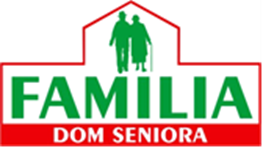 ZESTAWIENIE LEKÓW I ICH DAWKOWANIE DLA PENSJONARIUSZA                               W DOMU SENIORA „FAMILIA” W SZCZECINKUImię i nazwisko pensjonariusza     ………………………………………………………………………………….                                                          …………………………………………………………………………                                                                                         Podpis lekarzaData: ……………………………………………….Nazwa lekuDawkowanieUwagi